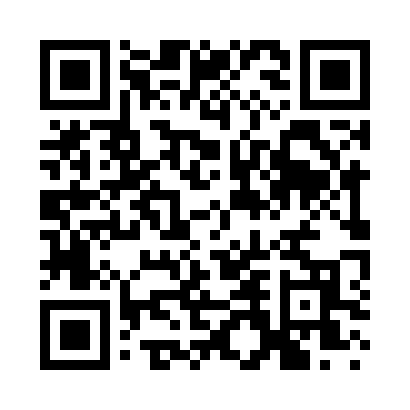 Prayer times for South Newstead, New York, USAMon 1 Jul 2024 - Wed 31 Jul 2024High Latitude Method: Angle Based RulePrayer Calculation Method: Islamic Society of North AmericaAsar Calculation Method: ShafiPrayer times provided by https://www.salahtimes.comDateDayFajrSunriseDhuhrAsrMaghribIsha1Mon3:535:391:185:238:5710:432Tue3:545:401:185:238:5710:433Wed3:545:401:185:238:5610:424Thu3:555:411:195:238:5610:425Fri3:565:421:195:238:5610:416Sat3:575:421:195:238:5510:407Sun3:585:431:195:238:5510:408Mon3:595:441:195:238:5510:399Tue4:005:441:195:238:5410:3810Wed4:015:451:205:238:5410:3711Thu4:035:461:205:238:5310:3612Fri4:045:471:205:238:5310:3513Sat4:055:481:205:238:5210:3414Sun4:065:481:205:238:5110:3315Mon4:075:491:205:238:5110:3216Tue4:095:501:205:238:5010:3117Wed4:105:511:205:228:4910:3018Thu4:115:521:205:228:4810:2919Fri4:135:531:205:228:4810:2720Sat4:145:541:205:228:4710:2621Sun4:165:551:215:228:4610:2522Mon4:175:561:215:218:4510:2323Tue4:185:571:215:218:4410:2224Wed4:205:581:215:218:4310:2125Thu4:215:591:215:218:4210:1926Fri4:236:001:215:208:4110:1827Sat4:246:011:215:208:4010:1628Sun4:266:021:215:208:3910:1529Mon4:276:031:215:198:3810:1330Tue4:296:041:205:198:3710:1131Wed4:306:051:205:188:3610:10